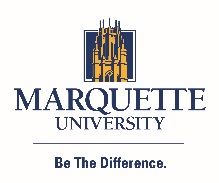 Alternative Textbook Request FormName: __________________________________________		MUID: __________________________ Date: _______________________ Phone Number: _____________________________________ 	MU Email: ______________________________________@marquette.eduSemester (please check one):   Fall _______ 	Spring ________ 	Summer ______ 	Year: ______________By completing this form, you are indicating that you need assistance from ODS in procuring textbooks in an alternative format. Please list your textbook information for courses in which text accessibility is a concern:  Check MU’s Snapshot of the Schedule of Classes for updated textbook information. If textbooks are not listed, ODS can contact instructors (without disclosing your name) to determine list of textbooks used in the course. FOR STUDENTS WITH A DIAGNOSED VISUAL IMPAIRMENT: Do you need classroom materials and handouts converted to an accessible format? Please know that if you answer yes and therefore are requesting conversion of class materials, ODS will reach out to your instructors and disclose your name.Answer yes or no:Course Subj & numberEx: PSYC 1001-101InstructorBook TitleAuthorYear/EditionISBNShould ODS contact instructors for book list?